Liceo scientifico statale MorgagniAnno scolastico 2021-2022Programma svolto di FILOSOFIA - Classe QUARTA Sezione IProf.ssa  Carola Catenacci Manuale in adozione: Abbagnano, Fornero, Burghi, La ricerca del pensiero. Storia, testi e problemi della filosofia, Paravia, Voll. 1b, 2a, 2b; materiali integrativi messi a disposizione dalla docente.Modulo 1: Integrazione del programma svolto l’anno precedenteLa logica aristotelica: termini, concetti, proposizioni e ragionamenti, comprensione ed estensione; il sillogismo dimostrativo (con esercitazioni in classe).Le filosofie ellenistiche: società, cultura e ricerca scientifica nell’età ellenistica; caratteri fondamentali della filosofia ellenistica (il “periodo etico” della filosofia antica); le tre principali scuole: l’epicureismo (la filosofia come quadrifarmaco; la fisica: la ripresa del materialismo democriteo, ossia l’atomismo e il meccanicismo, e l’aggiunta della teoria della deviazione casuale; la canonica, ossia la gnoseologia: l’empirismo; l’etica: la tassonomia dei bisogni, il calcolo dei piaceri, l’“atarassia” e l’“aponia”, l’esaltazione dell’amicizia e il rifiuto della politica); lo stoicismo (i concetti di “destino”, di jus naturae e di “apatia”; la logica proposizionale: modus ponens e modus tollens); lo scetticismo: la  “sospensione del giudizio”.Il neoplatonismo ed il misticismo pre-cristiano; Plotino: l’Uno, la teologia negativa, l’emanazione, le tre ipostasi, le tappe dell’epistrofè fino all’estasi.Modulo 2: La filosofia nel medioevo La nuova mentalità cristiana; quadro d’insieme delle fasi e delle problematiche della Patristica e della Scolastica; il problema del rapporto fede/ragione e la disputa sugli “universali”: realismo e nominalismo; la “prova ontologica” di Anselmo d’Aosta e sue confutazioni; la figura e le “disgrazie” di Pietro Abelardo; il problematico ritorno di Aristotele in Occidente: Tommaso d’Aquino, la distinzione tra essenza ed esistenza, le cinque dimostrazioni dell’esistenza di Dio; autonomia della ragione, empirismo e dissoluzione della Scolastica in Guglielmo da Ockham (il “rasoio di Ockham”).Modulo 3: La cultura umanistico-rinascimentale e la rivoluzione scientificaLa cultura umanistico-rinascimentale: le mutate condizioni storiche e sociali; le humanae litterae e il “ritorno al principio” (al rapporto non mediato con Dio, ai classici,  all’osservazione diretta della natura, in arte e nella scienza); Lorenzo Valla e la nascita della prospettiva storica; Pico della Mirandola (l’uomo come libero artefice di se stesso) e il neoplatonismo rinascimentale come presupposto per la rivoluzione scientifica.La rivoluzione scientifica: il nuovo orizzonte concettuale: cambiamenti nei concetti di natura e di scienza (la separazione tra Soggetto epistemico e Oggetto naturale/di studio);la rivoluzione astronomica: Copernico e la teoria eliocentrica, i principali contributi di Brahe e Keplero; il conflitto con la visione del mondo della Chiesa. Giordano Bruno: l’impianto neoplatonico (immanentismo e trascendenza); la visione della natura; il contributo scientifico (la “apertura” dell’universo, l’ipotesi della pluralità dei mondi); la condanna al rogo. Galilei e il metodo scientifico: la vita, la figura storica, le opere; il cannocchiale e le scoperte    astronomiche; il Dialogo sopra i due massimi sistemi, la difesa della teoria copernicana e la distruzione della cosmologia e della fisica aristotelico-tolemaiche; il metodo della nuova scienza: induzione, deduzione, esperimento; gli esperimenti di fisica; l’esperimento mentale; la struttura matematica dell’universo e la differenza tra linguaggio delle Scritture e linguaggio scientifico; il rifiuto delle auctoritates, il processo e l’abiura. Francesco Bacone e la saldatura tra scienza e tecnologia (Novum Organum, pars destruens: la dottrina degli idoli; pars construens: la difesa dell’induzione e il metodo delle tavole; Nuova Atlantide: l’utopia scientifica). Newton: la legge di gravitazione universale come fine del dualismo fra fisica celeste e fisica terrestre e come esempio dell’approccio della nuova scienza; la codificazione delle regole del metodo scientifico, con particolare attenzione all’affermazione della legalità dell’induzione; la disputa con Leibniz sulla paternità del calcolo infinitesimale.Gli studenti hanno letto e analizzato estratti dai seguenti testi (riportati dal manuale in adozione o integrativi): Pico della Mirandola, Oratio de hominis dignitate; Galilei, “L’esperimento mentale del Gran Naviglio”, dal Dialogo sopra i due massimi sistemi del mondo, tolemaico e copernicano, Giornata seconda; Bacone, “Le ricchezze della Casa di Salomone”, dalla Nuova Atlantide. Modulo 4: Teorie giusnaturaliste in età moderna (modulo di Educazione civica)La giustificazione razionale del potere: i concetti di “stato di natura” e di “contratto sociale” in Hobbes e Locke (i concetti espressi, rispettivamente, ne Il Leviatano e nei Due trattati sul governo, 1690); le teorie politiche di Montesquieu, Voltaire e Rousseau.Modulo 5: Razionalismo ed empirismo (il dibattito gnoseologico nei secoli XVII e XVIII)  Quadro introduttivo: il problema gnoseologico in relazione alla nascita della scienza moderna; la disputa tra razionalisti e empiristi nel Seicento e nel Settecento (conoscenze innate ed acquisite; il problema della possibilità, definizione e giustificazione della conoscenza); cenni alla dimensione attuale del problema. Cartesio: la vita e gli scritti; il Discorso sul metodo e le Meditazioni metafisiche (la matematica come modello metodologico; le regole del metodo; il dubbio metodico, il dubbio iperbolico e il cogito ergo sum; Dio come giustificazione metafisica delle certezze umane e fondamento della scienza fisica); il dualismo di res cogitans e res extensa e l’universo meccanicistico; l’ipotesi della “ghiandola pineale” e la condanna delle passioni; paragone con le attuali conoscenze neuroscientifiche (Antonio Damasio, L’errore di Cartesio, ed. or. 1994).Locke: la tradizione dell’empirismo inglese; vita e scritti; il Saggio sull’Intelletto Umano (Libro I: gli argomenti contro l’innatismo; Libro II: la teoria della mente, sensazione e riflessione, idee semplici e complesse; Libro III:  la natura del linguaggio, le idee astratte generali, la classificazione delle conoscenze, l’arbitrarietà del segno, la critica del concetto di sostanza; Libro IV: la distinzione tra Judgement e Reason, la natura probabile della conoscenza. Leibniz: vita e scritti; la produzione scientifica; i Nuovi Saggi sull’Intelletto Umano (difesa dell’innatismo: non vi è nulla nell’intelletto che non sia prima stato nei sensi, salvo l’intelletto stesso; la teoria delle “piccole percezioni”; la natura potenziale delle idee; verità di ragione e verità di fatto (tassonomia dei giudizi); i concetti di necessità/contingenza e la metafora dei mondi possibili; il principio di ragion sufficiente); cenni alla “armonia prestabilita”. Hume: il Trattato sulla Natura Umana: la scienza della natura umana (paragone con le odierne scienze cognitive); la Ricerca sull’Intelletto Umano: impressioni ed idee; il principio di associazione ed i criteri di somiglianza, contiguità e causa-effetto; l’analisi critica del principio di causalità; lo scetticismo. Cenni alla soluzione kantiana del dibattito gnoseologico: i giudizi sintetici a priori.Sono stati inoltre letti e analizzati brevi estratti dai seguenti testi: Cartesio, Discorso sul metodo; Cartesio, Meditazioni metafisiche; Locke, Saggio sull’Intelletto Umano, Libri I e II (gli argomenti contro l’innatismo; tutte le idee provengono dalla sensazione o dalla riflessione); Leibniz, Nuovi Saggi sull’Intelletto Umano, Prefazione e Libro I (le nozioni innate, la metafora della mente come blocco di marmo).Modulo 6: L’Illuminismo Origini e caratteristiche del movimento illuminista; le teorie politico-etiche (Locke, Due trattati sul governo, Lettera sulla tolleranza; Voltaire, Lettere sugli inglesi e teoria dell’assolutismo illuminato; Kant, Che cos’è l’Illuminismo: “sapere aude”; Montesquieu, Lo spirito delle leggi e la divisione dei poteri; Rousseau, Il contratto sociale e il concetto di sovranità popolare); le teorie giuridiche (Beccaria, Dei delitti e delle pene); le teorie economiche (Malthus, Smith, Ricardo).Roma, 6/6/2022	L’insegnante                                                                               Gli studenti	Carola Catenacci                                                                          Gioia Ferrero                                                                                                   Lorenzo Zannella                                                                  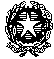 